The Craft Butcher 
Diploma of Scotland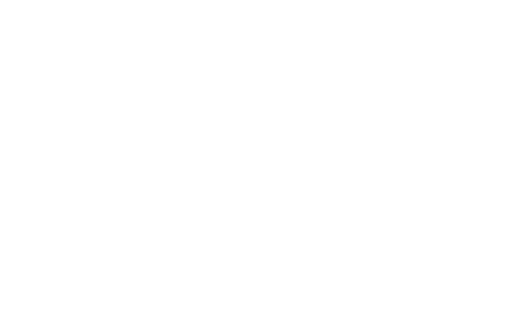 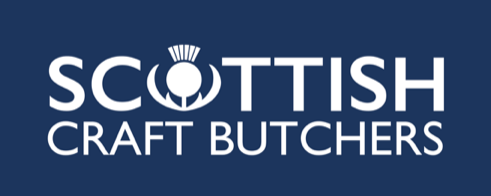 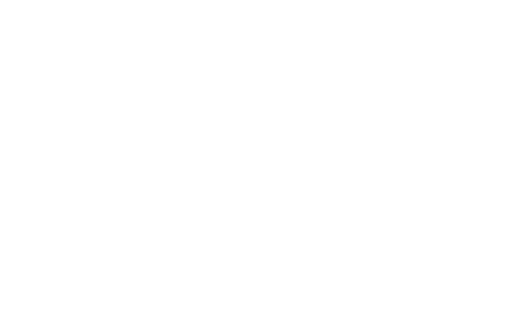 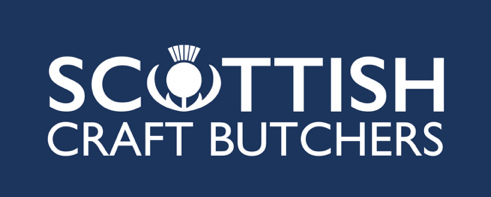 Terms and Conditions:Funding of £250 per applicant will only be released when Diploma sign off is received from Scottish Craft Butchers. Certificates will only be released by Craft Butchers once full payment of the course has been received. Application must be made before qualification enrolment. Funding is only open to Scotch Butcher Club members.Funding will be released to Scottish Craft Butchers and not the applicant. Applications will be considered by Quality Meat Scotland with response within 14 working daysDecisions made by Quality Meat Scotland will be final.Application FormName:
(Trainee name will 
appear on certificate)Company/Trading Name:Email:Name:Telephone No:Please send application to sbc@qmscotland.co.ukPlease send application to sbc@qmscotland.co.uk